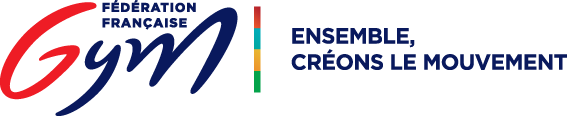 L’objet de ce questionnaire est de rassembler les informations pour l’identification du club dans la stratégie de haut niveau de la FFGym. Il demande de répondre aux différents critères définis pour permettre l’accompagnement réalisé par la Direction Technique Nationale et un accès privilégié au réseau piloté par le directeur du haut niveau et le responsable PAS national.Nom du Club : ____________________________________________________________	Mail_______________________________@______________________Correspondant :Président : _______________________________________________________________	Mail_______________________________@______________________Comité régional : __________________________________________________________	Mail_______________________________@______________________Responsable PAS régional : ___________________________________________________Mail_______________________________@______________________Coordonnateur de l’Equipe Technique Régionale : ____________________________________	Mail_______________________________@______________________Encadrement techniqueDoit correspondre aux attentes pour être en capacité d’assurer la 1ère étape : la détection et la formation de base de gymnastes au sein du club défini dans le guide.Référent technique (entraineur) : ______________________ 	Diplôme : ____________Mail_______________________________@______________________Autres entraineurs intervenants sur la détection ou formation de gymnastes : Nom-Prénom__________________________________			Diplôme : _____________	Mail_______________________________@______________________Nom-Prénom__________________________________			Diplôme : _____________Mail_______________________________@______________________Investissement de l’encadrement dans les actions d’accompagnement régionales D.R.A que la Direction Technique Nationale aura impulsées : Participation de l’encadrement aux actions régionales du D.R.A		OUI / NONParticipation aux actions de formation (FPC) 				OUI / NONParticipation aux actions d’évaluation (Tests spécifiques, autres…) 	OUI / NONParticipation aux actions de détection nationale			OUI / NONParticipation à la revue des effectifs Nationale				OUI / NONJugesRéférent sur tests compétitifs :Nom-Prénom___________________		Diplôme_______________Mail_______________________________@______________________Organisation techniqueFléchage de la détection dans l’organisation du club :Nombre de licenciées AER : _________Tranche 8/9 ans AER = Tranche 10/11 ans AER =  Tranche 12/14 ans AER =Tranche 15/17 ans AER =Tranche 18 ans et + AER =Expliquez succinctement comment le club est organisé pour assurer la détection (Constitution de groupe, possibilité de recrutement dans les écoles ou autres ...)Participation aux programmes compétitifs de la filière Elite et PerformanceGymnastes identifiés au sein du PPF : Nom-Prénom_______________________		Place dans le ranking : ______			Listé MJS : OUI / NON 	Catégorie : ________Nom-Prénom_______________________		Place dans le ranking : ______			Listé MJS : OUI / NON 	Catégorie : ________Nom-Prénom_______________________		Place dans le ranking : ______			Listé MJS : OUI / NON 	Catégorie : ________Nom-Prénom_______________________		Place dans le ranking : ______			Listé MJS : OUI / NON 	Catégorie : ________Nom-Prénom_______________________		Place dans le ranking : ______			Listé MJS : OUI / NON	Catégorie : ________Gymnastes en pôle Espoir ou pôle FranceNom-Prénom_______________________		Pôle_______________________Nom-Prénom_______________________		Pôle_______________________Nom-Prénom_______________________		Pôle_______________________Précisez le pôle ou structure DRA de proximité sur lequel des actions techniques sont envisagées_______________________________________________________________________________Gymnastes identifiés au sein du Dispositif Régional d’Accession (D.R.A)						Nom-Prénom_______________________		Nom-Prénom_______________________Nom-Prénom_______________________		Nom-Prénom_______________________Nom-Prénom_______________________		Nom-Prénom_______________________Organisation environnementaleInstallation sportiveAdresse du gymnase : ______________________________________________________Description succincte des installations gymniques correspondant à des équipements pédagogiques en rapport aux exigences des programmes d’entrainement pour la formation.Volume horaire d’entrainement proposéEn référence au guide des clubs formateurs précisé les volumes d’entrainements :Aménagement scolaireDisposez-vous d’un partenariat avec des établissements scolaires pour aménager la scolarité et assurer le suivi scolaireEcole primaire		       OUI / NON			Suivi scolaire		OUI / NONNom de l’établissement : _____________		Nom du responsable : ____________Public / Privé		Collège 			       OUI / NON			Suivi scolaire		OUI / NONNom de l’établissement : _____________		Nom du responsable : ____________Public / PrivéRemarques :Suivi médical mis en placePrésentation de l’organisation du suivi médicalNom du médecin référent : __________________Mail_______________________________@______________________Nom du kinésithérapeute : __________________              Mail_______________________________@______________________Autres intervenants : Nom : ________________________         Spécialité : ______________Nom : ________________________         Spécialité : ______________Nom : ________________________         Spécialité : ______________Présentez l’organisation du suivi médical, fréquence, lieu d’intervention et autres points…Autres renseignements que vous souhaitez nécessaires d’informer Nom de la personne qui a rempli le questionnaire _________________________________________Date _______________________								Signature :CatégorieAnnée N-22018/2019Année N-12019/2020Année NSept 2020/2021Nationale A Solo H 15 ans et plus AERElite Solo F Senior AER Elite Solo H Junior AER Elite Solo H Senior AER Elite Duo Junior AER Elite Duo Senior AER Elite Trio Junior AER Elite Trio Senior AER Elite Groupe Junior AER Elite Groupe Senior AER Etape1ère étape                                        Formation de base1ère étape                                        Formation de base2ème étape                                          Formation préparatoireAge10/11 ans 12/14 ans15/17 ansNombre de Séquence/sem _________________________________Volume horaire/sem_________________________________